Кыргызско-Российский Славянский университет имени первого Президента Российской Федерации Б.Н. Ельцина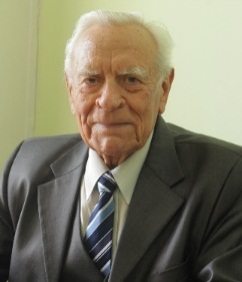 МЕЖДУНАРОДНАЯ НАУЧНО-ПРАКТИЧЕСКАЯ КОНФЕРЕНЦИЯ 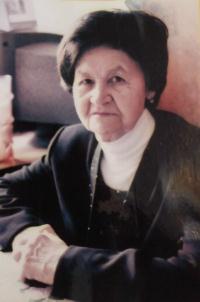 «VIII Кумсковские чтения: ‟ПРОМЫШЛЕННАЯ ПОЛИТИКА и ТЕХНОЛОГИЧЕСКИЙ СУВЕРЕНИТЕТ”» Кыргызско-Российский Славянский университет имени Б.Н. Ельцина (КРСУ) проводит «VIII Кумсковские чтения: промышленная политика и технологический суверенитет» в память о видных ученых, основателях научных школ в Кыргызской Республике –Владимире Ивановиче Кумскове иНаиле Хасановне Кумсковой.29 сентября 2023 г. Главный корпус КРСУ,МАЗ (ауд. 212). 14:30 – регистрация участников15:00–18:30 проведение конференции«Кумсковские чтения» реализуются в рамках проекта «Адаптация теоретико-методологических основ эффективных индустриализаций к экономике Кыргызской Республики» АЦЭДИ ПРОГРАММА «КУМСКОВСКИХ ЧТЕНИЙ»14:30 регистрация участников пленарной сессии.15:00 Открытие конференции:Глазунов Дмитрий Владимир, проректор  по научной работе КРСУ;Кожин Игорь Владимирович, глава Центра международного промышленного сотрудничества UNIDO в Российской Федерации;Бровко Наталья Анатольевна, д-р экон. наук, декан экономического факультета КРСУ. Модератор – Кудайкулов Марат Кыштоович, д-р экон. наук, профессор кафедры экономической теории КРСУ, зав. АЦЭДИ15:15 Презентация 2-го издания коллективной монографии «Промышленная политика в условиях технологических ограничений Кыргызской Республики».15:30 Алькорта Августо Луис, доктор PhD, экс-главный советник по промышленной стратегии Министерства промышленности Омана, доклад «О роли промышленной политики для стран с переходной экономикой: вызовы и пути решения».15:40 Усупов Марат Макаевич,  Страновой представитель UNIDO в Кыргызстане (2009-2021гг.), доклад «О вкладе UNIDO в промышленное развитие  Кыргызской Республики».	– Вопросы к докладчику.15:50  Хубиев Кайсын Азретович, д-р экон. наук, профессор МГУ имени М.В. Ломоносова, доклад «Промышленная политика в системе национальной экономической стратегии». 	– Вопросы к докладчику.16:00 Бакиров Апас Бакирович, академик НАН КР, д-р геолого-минералогических наук, доклад «Акылустем (власть разума)  – наше будущее».	– Вопросы к докладчику.16:10 Коротков Сергей Анатольевич, советник главы центра UNIDO в Российской Федерации, доклад «О перспективах сотрудничества промышленных предприятий Киргизии и России с использованием возможностей UNIDO».  Вопросы .16:20 Манахова Ирина Викторовна, д-р экон. наук, профессор МГУ имени М.В. Ломоносова, доклад «Обеспечение технологического суверенитета и экономической безопасности государства». – Вопросы.16:30 Alfred Hartzenburg – Snr UNIDO ESO Expert, CEM, CMVP, доклад «Роль цифровых приложений в управление промышленной энергией», ЮАР. – Вопросы к докладчику.16:40 Рассадина Алла Константиновна, доцент МГУ имени М.В. Ломоносова, доклад «Государственная промышленная политика: зарубежный опыт в свете задач, стоящих перед российской экономикой».	– Вопросы к докладчику.16:50 Гусева Юлия Владимировна, канд. экон. наук, доцент кафедры экономической теории КРСУ, доклад «Основные этапы реализации промышленной политики в Кыргызской Республике».	– Вопросы к докладчику.17:00 Исмаилахунова Алия Мухамметовна, канд. экон. наук, доцент кафедры экономической теории КРСУ, доклад «Кыргызстан и инициатива ОПОП: проблемы и перспективы развития».	– Вопросы к докладчику.17:10 Кудайкулов Марат Кыштоович, д-р экон. наук, профессор кафедры экономической теории КРСУ, заведующий АЦЭДИ, доклад «Причины низкой эффективности реализуемых программ и стратегий UNIDO в Кыргызской Республике». – Вопросы к докладчику.17:20 Рахмеева Ирина Игоревна, д-р экон. наук, зав. кафедрой экономической теории и прикладной социологии УрГЭУ, доклад «Институт особых экономических зон: национальная специфика и оценка эффектов» – Вопросы.17:30 Чеснюкова Людмила Константиновна,  старший преподаватель кафедры экономической теории и прикладной социологии УрГЭУ, доклад «Оценка промышленного потенциала индустриальных регионов России». 	– Вопросы к докладчику.17:40 Крыжанова Лариса Степановна, профессор КРСУ «Современные тенденции демографического развития в Кыргызской Республике».	– Вопросы к докладчику.17:50 Принятие резолюции конференции.18:00 Закрытие конференции – Кумсков Геннадий Владимирович, д-р экон. наук, профессор КРСУ.Аналитический центр экономических 
и демографических исследований (АЦЭДИ)кафедры экономической теории КРСУacedr@krsu.edu.kg